Пояснительная записка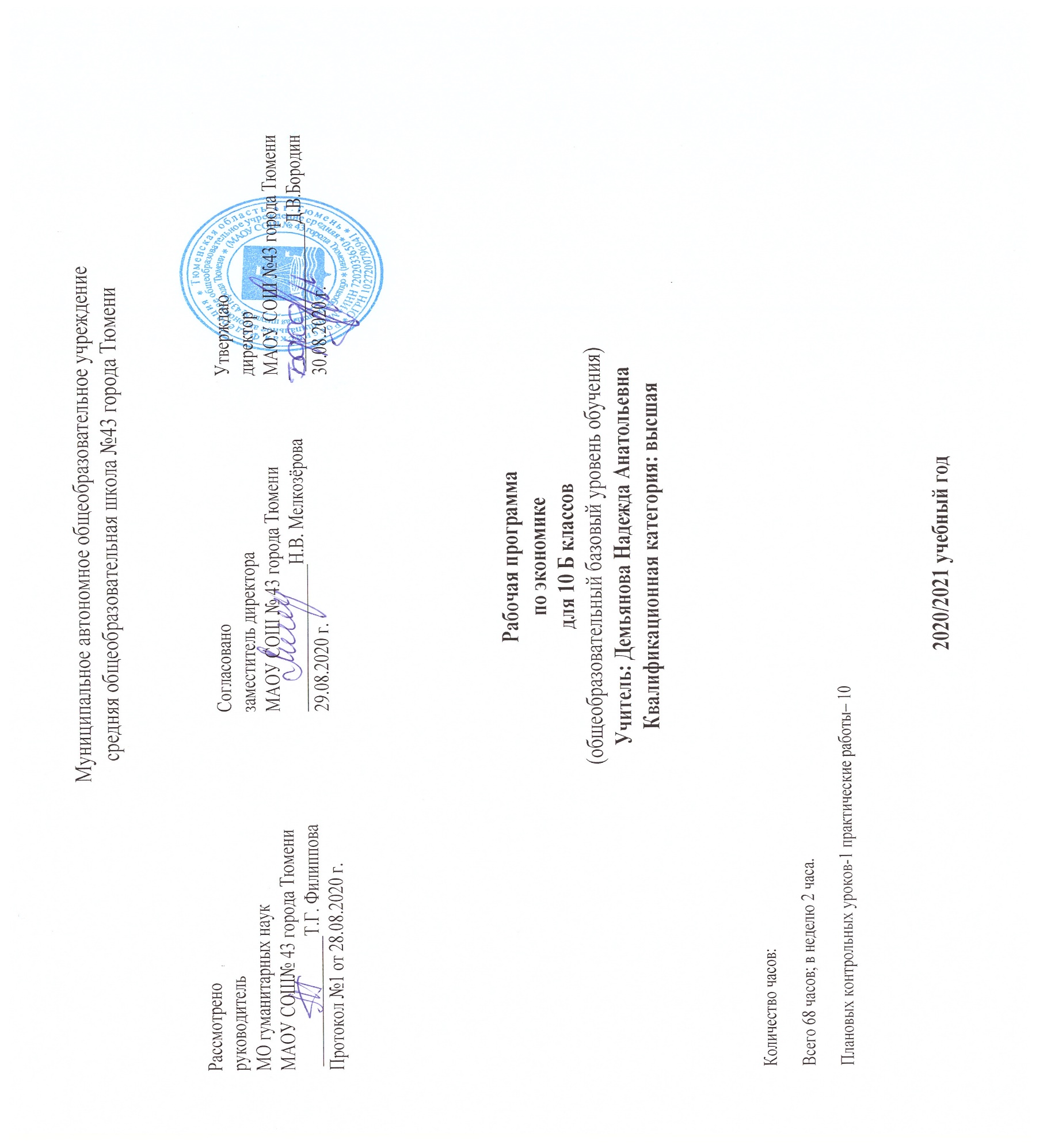                Рабочая программа по курсу «Экономика» в 10 классе составлена на основании следующих нормативных документов:- Федерального закона Российской Федерации от 29 декабря 2012 г. N 273-ФЗ "Об образовании в Российской Федерации" п.1ч1 ст.48-Федерального компонента государственного образовательного стандарта СОО-Федеральным базисным учебным планом и примерными учебными планами для ОУ РФ, реализующих программы общего образования (приказ МО РФ №1312 от 09.03.2004 г)  -Примерной программы по экономике, разработанной на основе обязательного минимума содержания образования и федерального компонента государственного стандарта основного и среднего (полного)общего образования-учебного плана МОУ СОШ №43 на 2020-2021 год,-федерального перечня учебников, рекомендованных к использованию в образовательном процессе в ОУ, реализующих программы общего образования в 2019-2020 учебном году -требований к оснащению образовательного процесса в соответствии с содержательным наполнением учебных предметов федерального компонента государственного образовательного стандарта, -авторской программы «Экономика» для 10 - 11 классов общеобразовательных школ (базовый уровень - автор В. С. Автономов), рекомендованной Министерством образования Российской Федерации (сборник программно-методических материалов по экономике для общеобразовательных учреждений Москва, «Вита-Пресс», 2008 г.).           Рабочая программа по экономике предназначена для организации и проведения занятий по курсу экономики в 10—11 классах средней школы. Курс носит общеобразовательный характер и предназначен для широкой аудитории старшеклассников. Он расширяет изучение экономических вопросов в курсе «Обществознание 10-11 класс а также содержит материал, не включенный в программу курса «Обществознание».В основе преподавания курса используется:Учебно-методический комплект а) В.С. Автономов Экономика Учебник для 10,11 кл. для общеобразовательных учреждений — М.: ВИТА-ПРЕСС, 2020. б) Универсальная рабочая тетрадь по экономике. 10-11 кл.: Учебное пособие - М.: ВИТА-ПРЕСС, 2020. в) В.С. Автономов. Поурочные разработке по экономике. 10-11 кл.: Методическое пособие - М.: ВИТА-ПРЕСС, 2020.Общая характеристика учебного предмета            Заканчивая школу и вступая во взрослую жизнь, молодые люди должны быть подготовлены к реалиям современной жизни. Экономические преобразования, происходящие в настоящее время в российском обществе, требуют от выпускников умения быстро адаптироваться и эффективно действовать в постоянно меняющейся экономической среде. Вне зависимости от выбранной специальности каждому человеку необходимо знать основы экономики и финансов, поскольку любая сфера человеческой деятельности связана с проблемами финансирования. В то же время выпускники должны быть готовы к тому, что во взрослой жизни им придется столкнуться с жесткими законами конкуренции в сфере трудовых отношений. Это касается любой сферы деятельности. Конкурентная борьба в сфере трудовых отношений непрерывно возрастает. Знание экономики откроет путь не только в науку и предпринимательство, но и в большую политику. Без знания законов экономики невозможно познать сложнейшие процессы, происходящие в современном мире.             Изучение экономики на базовом уровне среднего (полного) общего образования направлено на достижение следующих целей:- освоение основных знаний об экономической деятельности людей, экономике России;- овладение умением подходить к событиям общественной и политической жизни с экономической точки зрения, используя различные источники информации;- развитие экономического мышления, потребности в получении экономических знаний;- воспитание ответственности за экономические решения, уважения к труду и предпринимательской деятельности;- формирование готовности использовать приобретенные знания о функционировании рынка труда, сферы малого предпринимательства и индивидуальной трудовой деятельности для ориентации в выборе профессии и траектории дальнейшего образования.             Освоение нового содержания осуществляется с опорой на межпредметные связи с другими разделами обществоведения, с курсами математики, истории, географии, литературы и др.ПЛАНИРУЕМЫЕ РЕЗУЛЬТАТЫ ОСВОЕНИЯ ПРЕДМЕТАЛичностные результаты:1) осознание себя гражданами России, патриотами, ответственными членами российского общества; воспитание активной гражданской позиции, гордости за достижения своей родины; 2) формирование личных мотивов для получения экономических знаний и навыков, для выбора будущей профессии с опорой на экономические знания; 3) формирование умения принимать рациональные решения в условиях ограниченности ресурсов, оценивать и принимать ответственность за свои решения для себя и окружающих; 4) формирование умения оценивать и аргументировать свою точку зрения по экономическим проблемам, различным аспектам социально-экономической политики государства; 5) приобретение опыта самостоятельной исследовательской деятельности в области экономики; 6) этические: знать правила поведения участников бизнеса, уважать частную и государственную собственность, знать свои права и обязанности в экономических сферах деятельности; 7) экологические: знать последствия внешних эффектов, уметь оценить воздействие различных видов экономической деятельности на окружающую среду.Метапредметные результаты:1) умение работать с различными источниками информации: составлять таблицы, графики, диаграммы, используя текстовую информацию; анализировать графики, диаграммы, таблицы, делать выводы; 2) регулятивные: умение планировать свою деятельность, ставить задачи, находить пути их решения, выделять этапы в достижении цели, составлять бюджеты, бизнес-планы и т. п.; 3) овладение системными экономическими знаниями, включая современные научные методы познания; 4) коммуникативные умения и навыки в сфере экономической деятельности: умение выстраивать деловые отношения, доносить до слушателя свои предложения, принимать высказывания и суждения других; 5) умение создавать презентации, делать доклады, писать рефераты, эссе, участвовать в дискуссиях, аргументированно излагать свою точку зрения, уметь разрешать конфликты; 6) умение находить причинно-следственные связи, устанавливать закономерности, подтверждать конкретными примерами теоретические выкладки и экономические законы; 7) навыки проектной деятельности, умения разрабатывать и реализовывать проекты экономической и междисциплинарной направленности на основе базовых экономических знаний; 8) соблюдение правил техники безопасности, эргономики, ресурсосбережения, гигиены, правовых и этических норм, норм информационной безопасности; 9) владение языковыми средствами для свободного выражения своих мыслей, в том числе умения свободно оперировать экономическими терминами и понятиями, переводить значения слов с иностранных языков, заменять их синонимами; 10) владение навыками познавательной рефлексии как осознания совершаемых действий и мыслительных процессов, новых познавательных задач и методов их реализации.Предметные результаты:получение представления об экономической науке как системе теоретических и прикладных наук; особенностях её методологии и применимости экономического анализа в других социальных науках; понимание эволюции и сущности направлений современной экономической науки; 2) овладение системными экономическими знаниями, включая современные научные методы познания и опыт самостоятельной исследовательской деятельности в области экономики; овладение умением решать задачи прикладной направленности; 3) освоение приёмов работы с фактической, аналитической, статистической экономической информацией; овладение умением самостоятельно анализировать и интерпретировать данные для решения теоретических и прикладных задач; 4) получение представления о современном менеджменте и маркетинге, основных методах и приёмах ведения бизнеса; 5) сформированность умения просчитывать издержки, доход, составлять бюджеты, бизнес-планы, планировать доходы и расходы; 6) сформированность умения оценивать и аргументировать собственную точку зрения по экономическим проблемам, различным аспектам социально-экономической политики государства; 7) сформированность знаний об институциональных преобразованиях российской экономики при переходе к рыночнойсистеме хозяйствования, о динамике основных макроэкономических показателей и современной ситуации в экономике России.Содержание программы:Тема 1. Фундаментальные экономические концепции. Введение: предмет и метод экономической науки. Блага. Ограниченность. Альтернативная стоимость. Экономическая система и её функции. Типы экономических системТема 2. Микроэкономика: Спрос. Предложение. Взаимодействие спроса и предложения. Потребители. Потребление-доходы, расходы, сбережения, кредит. Производство. Затраты производства. Предпринимательство. Организация предприятий. Финансирование предпринимательства и финансовый учёт. Конкуренция и структура рынка. Биржа и биржевая торговля. Виды бирж. Банки и банковская система..Слабости рынка. Государство в экономике. .Распределение часов по темамТематическое планирование 10 Б классКритерии оценивания.Устный ответ учащегося должен соответствовать следующим требованиям.Знание фактического программного материала: основные понятия, определения, факты.Поставленные вопросы необходимо освещать логично, применять системный и сравнительно - исторический подходы, метод аналогии при характеристике социальных объектов.Ответ самостоятельный, осмысленный, а не пересказ учебника.Хорошо развита устная речь; отвечающий свободно владеет терминологией, умеет точно и лаконично выразить свои мысли.Учащийся даёт различие фактов, интерпретаций и оценок общественного познания, приводит свои аргументы по наиболее актуальным проблемам различных сфер общественного развития.Оценка устного ответа учащихсяОтметка ”5" ставится в случае:Знания, понимания, глубины усвоения обучающимся всего объёма программного материала.Умения выделять главные положения в изученном материале, на основании фактов и примеров обобщать, делать выводы, творчески применяет полученные знания в незнакомой ситуации.Отсутствие ошибок и недочётов при воспроизведении изученного материала, при устных ответах устранение отдельных неточностей с помощью дополнительных вопросов учителя, соблюдение культуры устной речи.Отметка "4":Знание всего изученного программного материала.Умений выделять главные положения в изученном материале, на основании фактов и примеров обобщать, делать выводы, применять полученные знания на практике.Незначительные (негрубые) ошибки и недочёты при воспроизведении изученного материала, соблюдение основных правил культуры устной речи. Отметка "3" (уровень представлений, сочетающихся с элементами научных понятий):Знание и усвоение материала на уровне минимальных требований программы, затруднение при самостоятельном воспроизведении, необходимость незначительной помощи преподавателя.Умение работать на уровне воспроизведения, затруднения при ответах на видоизменённые вопросы.Наличие грубой ошибки, нескольких негрубых при воспроизведении изученного материала, незначительное несоблюдение основных правил культуры устной речи.Отметка "2":Знание и усвоение материала на уровне ниже минимальных требований программы, отдельные представления об изученном материале.Отсутствие умений работать на уровне воспроизведения, затруднения при ответах на стандартные вопросы.Наличие нескольких грубых ошибок, большого числа негрубых при воспроизведении изученного материала, значительное несоблюдение основных правил культуры устной речи.Оценка самостоятельных письменных и контрольных работ.Отметка "5" ставится, если ученик:выполнил работу без ошибок и недочетов;2) допустил не более одного недочета.Отметка "4" ставится, если ученик выполнил работу полностью, но допустил в ней:не более одной негрубой ошибки и одного недочета;или не более двух недочетов.Отметка "3" ставится, если ученик правильно выполнил не менее 2/3 работы или допустил:не более двух грубых ошибок;или не более одной грубой и одной негрубой ошибки и одного недочета;или не более двух-трех негрубых ошибок;или одной негрубой ошибки и трех недочетов;или при отсутствии ошибок, но при наличии четырех-пяти недочетов.Отметка "2" ставится, если ученик:допустил число ошибок и недочетов превосходящее норму, при которой может быть выставлена оценка "3";или если правильно выполнил менее половины работы.Учебно-методическая литература. 1.Программа. Экономика. 10-11класс.В.С.Автономов. М. «Вита-Пресс»;2010г.2.Учебник В. С. Автономов. Экономика. 10-11класс; «Вита»;2015г.3.И. В. Липсиц. Экономика. М. «Вита»;2012г.4.С. И. Иванов. Основы экономической теории. 10-11кл. М. «Вита»;2006г.5.Е. В. Савитская. Уроки экономики в школе. М. «Вита»;2008г.6.Энциклопедия.Экономика. М. «Олимп»;2009г.7.Прикладная экономика. Сборник заданий. М. «Поли-экспре№ разделаНазвание разделовКоличество часовПрактические работыЭкономическая наука. Экономические блага. ПроизводствоЭкономическая наука. Экономические блага. Производство121Экономическая наука хозяйство22Экономические системы23Экономическая наука. Экономические блага14Спрос25Предложение. Равновесная цена26Взаимодействие спроса и предложения.27Рыночный механизм11Потребление и производствоПотребление и производство108Потребители.29Потребление: доходы, расходы, сбережения, кредит.210Потребители.1111Производство.212.Затраты производства.213Предпринимательство11Фирмы , капитал, прибыльФирмы , капитал, прибыль914Организация фирмы215Финансирование предпринимательства и финансовый учет216Предпринимательство и менеджмент. Банкротство. 217Маркетинг, реклама. Прибыль.218Фирмы, капитал, прибыль11Конкуренция и структура рынкаКонкуренция и структура рынка7Конкуренция. Основные типы рынков2Монополия и защита конкуренции1Различные виды фирм.2Различные виды фирм 22Рынок ценных бумаг. Фондовая биржаРынок ценных бумаг. Фондовая биржа5Понятие и виды ценных бумаг2Рынок ценных бумаг и его участники2Рынок ценных бумаг. Фондовая биржа. – 1Деньги и банкиДеньги и банки7Денежная системаСовременные платежные средства2Банковская система2Договор займа, кредита и банковского вклада2Деньги и банки- повторительно-обобщающий урок11Государство в экономикеГосударство в экономике8Роль государства в экономике .в разные исторические эпохи2Общественные блага. Государственный сектор2Социальные функции государства. Перераспределение дохода.2Теневая экономика1Государство в экономике11Налоги и бюджетНалоги и бюджет10Государственный бюджет1Налоговая система и ее функции. Виды налогов2Внебюджетные фонды2Налоги и бюджет1Итоговая контрольнаяРабота (ПИА) 2Итоговый урок за курс22Итого 6810№Дата Тема урокаКол-во часовТип урока.Предполагаемый результатыд/зЭкономическая наука. Экономические блага. Производство (12 ч.)Экономическая наука. Экономические блага. Производство (12 ч.)Экономическая наука. Экономические блага. Производство (12 ч.)Экономическая наука. Экономические блага. Производство (12 ч.)Экономическая наука. Экономические блага. Производство (12 ч.)Экономическая наука. Экономические блага. Производство (12 ч.)Экономическая наука. Экономические блага. Производство (12 ч.)1-23.093.09Экономика: наука ихозяйство2Уроки изучения новогоПриводить примеры свободных и экономических благ;- выстраивать логическую последовательность экономических процессов;- приводить примеры, подтверждающие закон редкости и закон роста потребностей;- понимать, что такое альтернативная стоимость, приводить собственные примеры альтернативной стоимости выбора;- анализировать кривую производственных возможностей, описывать положение точек относительно кривой производственных возможностей,  раскрывать их экономический смысл;- решать задачи на альтернативную стоимость;- называть факторы производства;- рассчитывать производительность труда;- раскрывать понятия «специализация», «разделение труда»Гл.1, с 5-143-410.0910.09 Экономическаясистема государства2Комбинированные Знать определения понятий – экономическая система, традиционная, централизованная, рыночная, смешанная экономики.Раскрывать сущность понятия «экономическая система»;- называть главные особенности традиционной, централизованной и рыночной экономических систем;- приводить примеры различных форм собственности;- делать выводы о преимуществах и недостатках экономических систем; - понимать роль государства в рыночной экономике;- объяснять отличия общественных благ от частных;- приводить примеры общественных благ;- называть отрасли, входящие в государственный сектор экономикиГл.2, с.15-26517.09Экономическая наука. Экономические блага1Практическая работаАнализировать актуальную информацию о социальных объектах, выявляя их общие черты и различия; устанавливать соответствия между существенными чертами и признаками изученных социальных явлений и обществоведческими терминами и понятиями;Гл.2, с.15-266-717.0924.09Спрос2КомбинированныеЗнать и понимать сущность кривой спроса, отличие заменяющих и дополняющих товаров. Знать факторы, формирующие спрос и определения – спрос, величина спроса, эластичность спроса. Знать закон спроса.Осуществлять поиск социальной информации, представленной в различных знаковых системах (текст, схема, таблица, диаграмма, аудиовизуальный ряд) Уметь:- объяснять значение основных понятий темы;- называть функции рынка, приводить примеры различных рынков;- формулировать закон спроса;- доказывать примерами зависимость спроса отцены;- приводить примеры неценовых факторов спроса;- анализировать график кривой спроса, объяснять причины сдвига кривой;- приводить примеры товаров-заменителей идополняющих товаров;- называть группу товаров с эластичным и неэластичным спросом;- решать задачи на определение величины спроса и эластичность спросаГл.3, с.27-358-924.091.10Предложение. Равновесная цена2Урок изучения новогоКомбинированныйЗнать и понимать принцип построения кривой предложения, закон предложения и факторы формирующие предложение. Эластичность предложенияУметь:- объяснять значение основных понятий темы;- формулировать закон предложения;- доказывать примерами зависимость предложения от цены;- анализировать график кривой предложения, объяснять причины сдвига кривой;- устанавливать причины рыночного равновесия;- объяснять причины различной эластичности;- приводить примеры, иллюстрирующие понятиятемы;- строить графики спроса и предложения, решать задачи на нахождение равновесной цены;- решать задачи на определение величины предложения и эластичность предложенияГл.4, с.36-4310-111.108.10Взаимодействие спроса и предложения.2Урок изучения новогоКомбинированныйЗнать определения терминов – рыночное равновесие, равновесная цена, объем продаж, выручка. Понимать сущность рыночного механизма.Осуществлять  поиск социальной информации, представленной в различных знаковых системах (текст, схема, таблица, диаграмма, аудиовизуальный ряд)Гл.4, с.36-4312-8.10Рыночный механизм.1Повторно-обобщающий урокКонтрольная работа, тест, решение экономических задачГл.1-4, с.5-43Потребление и производство(10ч.)Потребление и производство(10ч.)Потребление и производство(10ч.)Потребление и производство(10ч.)Потребление и производство(10ч.)Потребление и производство(10ч.)Потребление и производство(10ч.)13-1415.1015.10Потребители.2Урок изучения новогоКомбинированныйПонимать сущность рационального выбора, отличие реальных и номинальных доходов семьи. Знать определения – рациональный потребитель, полезность, кредит.Уметь давать характеристику отдельным определениям темы и приводить примеры по теме из современной жизни и СМИ и личного социального опыта учащихся.Гл.5, с.44-5015-1622.1022.10Потребление: доходы, расходы, сбережения, кредит.2Урок изучения новогоКомбинированный Знать и понимать сущность понятий доходы, расходы. Номинальные, реальные доходы, индекс стоимости жизни, сбережения, потребительский кредит.Уметь давать характеристику и приводить примеры по теме урока в современной жизни,осуществлять поиск социальной информации, представленной в различных знаковых системах (текст, схема, таблица, диаграмма, аудиовизуальный ряд);Гл.6, с.51-62175.11Потребители – 1Повторительно-обобщающий урокРешение практических задач с целью закрепления знанийГл.5-6, с.44-6218-195.1112.11Производство.2Комбинированные  Знать и понимать сущность различных факторов производства, составные части стоимости товара. Знать определения – фирма, выручка, доход, прибыль.  Уметь давать характеристику отдельным определениям темы и приводить примеры по теме из современной жизни и СМИ и личного социального опыта учащихся и личного социального опыта учащихся.Гл.7, с.63-6720-2112.1119.11Затраты производства.2Урок изучения новогоКомбинированныеЗнать отличие видов затрат и уметь давать им характеристику как отдельно, так и в сравнении.Уметь давать характеристику отдельным определениям темы и приводить примеры по теме из современной жизни и СМИ и личного социального опыта учащихся.Гл.7, с.63-662219.11Предпринимательство1Урок изучения новогоЗнать особенности предпринимательской деятельности, ее психологические аспекты и типологиюУметь давать характеристику отдельным определениям темы и приводить примеры по теме из современной жизни и СМИ и личного социального опыта учащихся.Гл.7, с.63-67Фирмы , капитал, прибыль(9ч.)Фирмы , капитал, прибыль(9ч.)Фирмы , капитал, прибыль(9ч.)Фирмы , капитал, прибыль(9ч.)Фирмы , капитал, прибыль(9ч.)Фирмы , капитал, прибыль(9ч.)Фирмы , капитал, прибыль(9ч.)23-2426.1126.11Организация фирмы2Урок изучения новогоКомбинированныйЗнать различные организационно-правовые формы предприятий и понимать термин – юридическое лицо.Уметь давать определение предпринимательских правоотношений; объяснять, какие принципы лежат в основе предпринимательского права, прокомментировать их; объяснять, чем отличается устав от учредительного договораГл.7, с.63-7425-263.123.12Финансирование предпринимательства и финансовый учет2Урок изучения новогоКомбинированныйПонимать явление источников инвестиций, кредита и структуру финансового анализа.Уметь давать характеристику отдельным определениям темы и приводить примеры по теме из современной жизни и СМИ и личного социального опыта учащихся.Гл.7, с.63-7427-2810.1210.12Предпринимательство и менеджмент. Банкротство. 2Урок изучения новогоКомбинированныйДавать определение предпринимательских правоотношений. Называть законы, регулирующие предпринимательские правоотношения. Называть причины банкротства. Называть стадии банкротстваГл.7, с.63-7429-3017.1217.12Маркетинг, реклама. Прибыль.2Урок изучения новогоКомбинированныйНазывать источники финансирования для бизнеса. Объяснять понятие маркетинга, цель маркетинга.Называть средства маркетинга, выделяя роль рекламы.Гл.7, с.63-743124.12Фирмы, капитал, прибыль 1Практическое занятие урокРешение практических задач с целью закрепления знанийГл.7, с.63-74Конкуренция и структура рынка.(7ч.)Конкуренция и структура рынка.(7ч.)Конкуренция и структура рынка.(7ч.)Конкуренция и структура рынка.(7ч.)Конкуренция и структура рынка.(7ч.)Конкуренция и структура рынка.(7ч.)Конкуренция и структура рынка.(7ч.)32-3324.1214.01Конкуренция. Основные типы рынков2Уроки изучения новогоЗнать определения РСК и его основные признаки, монополия и МК, олигополия и монопсония.Извлекать из неадаптированных оригинальных текстов знания по заданным темам; систематизировать, анализировать  и обобщать неупорядоченную социальную информацию; различать в ней факты и мнения, аргументы и выводыГл.8, с.75-833414.01Монополия и защита конкуренции1Урок изучения новогоДавать определение монополии, указывая на негативность этого явления в рынке. Называть законы, регулирующие монополии в государстве.Гл.8, с.75-8335-3621.0121.01Различные виды фирм.2Уроки изучения новогоНазывать виды предпринимательской деятельности, отличая от форм предпринимательской деятельности.Называть признаки, свойственные разным видам деятельности, отличать ихГл.9 с.84-9337-3828.01Различные виды фирм 2Уроки практической работыРешение практических задач с целью закрепления знанийГл.9 с.84-93Рынок ценных бумаг. Фондовая биржа(5ч.)Рынок ценных бумаг. Фондовая биржа(5ч.)Рынок ценных бумаг. Фондовая биржа(5ч.)Рынок ценных бумаг. Фондовая биржа(5ч.)Рынок ценных бумаг. Фондовая биржа(5ч.)Рынок ценных бумаг. Фондовая биржа(5ч.)Рынок ценных бумаг. Фондовая биржа(5ч.)39-4028.014.02Понятие и виды ценных бумаг2Урок изучения новогоЗнать определение ценных бумаг, называя признаки ценных бумаг. Называть функции ценных бумаг, их виды. Называть отличия ценных бумаг друг от другаГл.10 с.94-10241-424.0211.02Рынок ценных бумаг и его участники2Уроки изучения новогоДавать определение рынка ценных бумаг, называя отличия от других рынков. Называть закон, регулирующий рынок ценных бумаг. Называть участников рынка ценных бумаг, определяя их функцииГл.10 с.94-1024311.02Рынок ценных бумаг. Фондовая биржа. – 1Практическое занятиеРешение познавательных задач, с целью ликвидации пробелов в знанийГл.10 с.94-102Деньги и банки (7ч.)Деньги и банки (7ч.)Деньги и банки (7ч.)Деньги и банки (7ч.)Деньги и банки (7ч.)Деньги и банки (7ч.)Деньги и банки (7ч.)44-4518.0218.02Денежная системаСовременные платежные средства2Знать виды денег, их функцииОбъяснять преимущество электронных денег.Гл.11 с.104-11046-4725.0225.02Банковская система2Урок изучения новогоЗнать определение – банки, его функции, виды операций, механизмы получения прибыли, виды процентов.Уметь давать характеристику отдельным определениям темы и приводить примеры по теме из современной жизни и СМИ и личного социального опыта учащихся.Гл.11 с.104-11048-494.034.03Договор займа, кредита и банковского вклада2Комбинированные Знать определение – банки, его функции, виды операций, механизмы получения прибыли, виды процентов.Уметь давать характеристику отдельным определениям темы и приводить примеры по теме из современной жизни и СМИ и личного социального опыта учащихся.Гл.11 с.104-1105011.03Деньги и банки- повторительно-обобщающий урок1Повторительно-обобщающий урокОбобщение знаний по темеГл.11 с.104-110Государство в экономике (8ч.)Государство в экономике (8ч.)Государство в экономике (8ч.)Государство в экономике (8ч.)Государство в экономике (8ч.)Государство в экономике (8ч.)Государство в экономике (8ч.)51-5211.0318.03Роль государства в экономике .в разные исторические эпохи2Урок изучения новогоОпределять значение государства в экономике разных государств в условиях экономических кризисов, в условиях рыночной экономики для обеспечения конкуренции. Называть мероприятия от государства, для обеспечения развития экономики.Гл.12 с.111-12453-5418.0325.03Общественные блага. Государственный сектор2Урок изучения новогоОбъяснять, почему государство занимается производством общественных благ, почему при рыночной экономике большую роль играет наличие государственного сектора.Гл.12 с.111-12455-5625.031.04Социальные функции государства. Перераспределение дохода.2Урок изучения новогоКомбинированныйЗнать основные направления экономической деятельности государства и механизмы социальной поддержки.Понимать необходимость регулированияобщественных    отношений, сущность  социальных норм, механизмы правового регулирования.Уметь объяснять, какие цели преследует правительство, проводя экономическую политику; называть основные методы воздействия государства на экономику; объяснять, как государство оказывает поддержку рыночной экономикеГл.12 с.111-124571.04Теневая экономика1Урок изучения новогоОбъяснять причины возникновения теневой экономики.Называть признаки теневой экономики. Объяснять для какой экономической системы наличие теневой экономики есть неотъемлемое явление.Гл.12 с.111-124588.04Государство в экономике1Повторительно-обобщающий урокОбобщение знаний п изученной темы с целью ликвидации пробелов в знанияхГл.12 с.111-124Налоги и бюджет (10ч.)Налоги и бюджет (10ч.)Налоги и бюджет (10ч.)Налоги и бюджет (10ч.)Налоги и бюджет (10ч.)Налоги и бюджет (10ч.)Налоги и бюджет (10ч.)598.04Государственный бюджет1Урок изучения новогоФормулировать понятие государственного бюджета. Объяснять, чем гос. бюджет  отличается от семейного. Называть виды бюджетов, приводить примерыГл.13 с. 125-13860-6115.0415.04Налоговая система и ее функции. Виды налогов2Уроки изучения новогоЗнать определение налогов, называть их виды, функции налогов. Объяснять доминирование в государстве той или иной системы налогов. Отличать виды налогов.Гл.13 с. 125-13862-6322.0422.04Внебюджетные фонды2Уроки изучения новогоОбъяснять роль внебюджетных фондов в государстве для решения социальных проблем. Приводить примеры деятельности внебюджетных фондов.Гл.13 с. 125-1386429.04Налоги и бюджет1Повторительно обобщающий урокОбобщение знаний п изученной темы с целью ликвидации пробелов в знанияхГл.13 с. 125-13865-6629.046.05Итоговая контрольнаяРабота (ПИА) 2Контрольный урокВыполнение тестовой работы в режиме ЕГЭГл.13 с. 125-13867-686.0513.05Итоговый урок за курс2Урок деловой игрыИспользование полученных знаний в практике